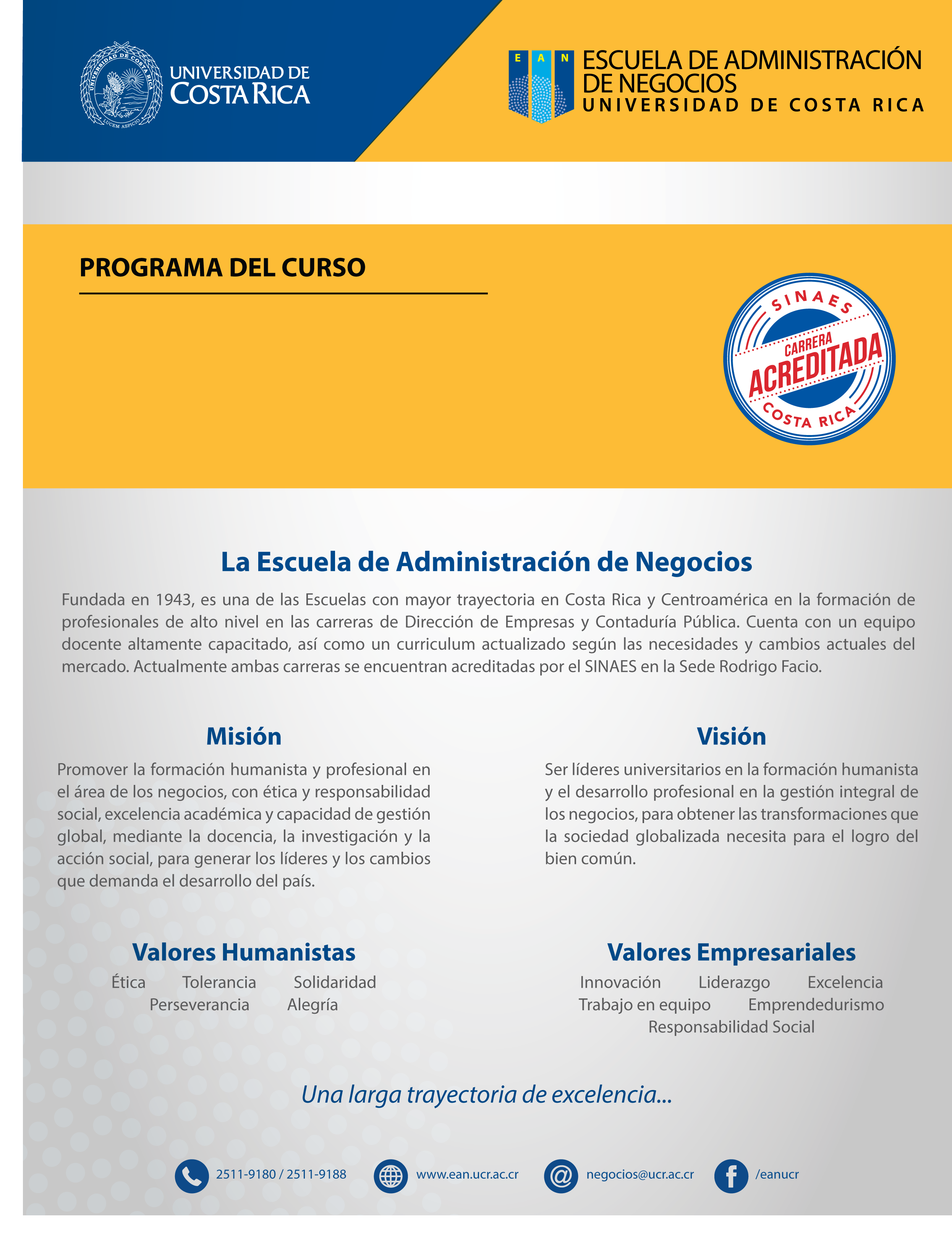 PROGRAMA DEL CURSODN-0380  CÁTEDRA ENTORNO LEGAL DE LAS EMPRESAS III CICLO 2017*A solicitud del estudiante, el profesor podrá atender consultas según la hora, lugar y día acordado para cada caso particular, dentro del marco de la normativa de la Universidad de Costa Rica. Las consultas y evaluaciones sólo se pueden atender y aplicar dentro del Campus Universitario respectivo. Se encuentra prohibido atender a los estudiantiles fuera del campus universitario para asuntos del curso, o para aplicar evaluaciones de cualquier naturaleza.Detalle descripción del curso.Para los cursos del Área de Legislación en general y concretamente para éste, se pretende que el estudiante tenga un conocimiento claro sobre los conceptos básicos que se relacionan con el Derecho y los institutos que éste tutela, sobre todo en materia civil, mercantil, laboral, tributaria. Al ser uno de los objetivos fundamentales de la Escuela de Administración de Negocios el formar futuros profesionales con miras a obtener una excelencia académica, se entiende que parte de ese objetivo  se obtendrá dotándolos de estos conocimientos para que su gestión como futuros empresarios, asesores, directores o administradores, sea óptima.  Se busca que la persona profesional de Dirección de Empresas sea además de una persona preparada en las áreas técnicas de la legislación en general y en especial de la legislación empresarial, alguien emprendedor, con sentido de la ética y la responsabilidad social, que se desempeñe y tome decisiones tomando en cuenta valores como la solidaridad, la tolerancia y la perseverancia, y destrezas tales como la comunicación asertiva y el trabajo en equipo. La población estudiantil deben dirigir su actuar durante el curso acorde con dichos valores y competencias, y aplicarlos  en el diseño de un proyecto de una idea de negocios.Este se encamina a brindarle al estudiante los conocimientos fundamentales en torno a las Especialidades del Derecho que se relacionan con las empresas.Integrar la ética y la responsabilidad social en el análisis del contenido programático del curso, y profundizar en el diálogo y la reflexión sobre los valores de solidaridad, tolerancia y perseverancia, así como sobre la importancia de desarrollar y aplicar las competencias de comunicación asertiva y trabajo en equipo.  	Proporcionar a los estudiantes conocimientos específicos, tanto teóricos como prácticos, de las diferentes especialidades del Derecho que puedan ser aplicadas en la administración de empresas, tanto públicas como privadas.	Contribuir a que los estudiantes tomen conciencia de que las ciencias interactúan y que el Derecho es una de ellas.	Acentuar los valores y la ética profesional para que sus actuaciones siempre se ajusten al ordenamiento jurídico.TEMA 1. - El Ordenamiento Jurídico 	Concepto de Derecho-Características-Definición del Derecho Positivo-Fuentes del Derecho escritas no escritas principios generales del derecho-Jerarquía de las normas jurídicas	Teoría General del Proceso y la orientación actual a la oralidad	Diferencia entre Derecho Privado y Derecho Público y la relación del Derecho con Administración de Negocios y Economía..    Diferencia entre persona física y persona jurídica.TEMA 2. - Derecho Constitucional	Los Poderes del  Estado (organización estatal) 	Normas constitucionales que fundamentan los derechos individuales y las garantías sociales (Artículos 20 a 74 de la Constitución Política)	Instrumentos  que garantizan los derechos y libertades consagradas en la Constitución: Acción  de Inconstitucionalidad y Consulta de Constitucionalidad, Recursos de Amparo y Hábeas Corpus.Cambios de relevancia a nivel del Derecho Internacional y Derecho Constitucional TEMA 3. - Derecho Público y Derecho Administrativo	Fuente y Jerarquía de las Normas	Aspectos generales de la Ley General de la Administración Pública (órganos colegiados, responsabilidad objetiva de la administración, procedimiento administrativo-debido proceso)	Simplificación de trámites en la Administración Pública.Acto Administrativo, recursos administrativos y Funcionario Público.TEMA 4. - Derecho Laboral 	El Contrato de Trabajo-Aspectos Generales	Derecho Laboral sector privado	Régimen Estatutario de la Función Pública (Ley General de la Administración Pública-Funcionario Público)	Ley de Protección al Trabajador y Código Procesal Laboral.	Contrato Realidad. 	Vacaciones- Aguinaldo- Descanso semanal-feriados pagados-jornada de trabajo.	Prestaciones Legales: auxilio de cesantía y preaviso: régimen legal aplicable, requerimientos.TEMA 5. - Derecho Tributario	Tributo: Concepto y clasificación (impuestos, tasas y contribuciones especiales)	Sujetos de la obligación tributaria (sujeto pasivo y activo, responsable, contribuyente)	Principios constitucionales en materia tributaria	Infracciones, sanciones administrativas y delitos tributarios	Medios de extinción de la obligación tributaria	Procedimientos de los artículos 102-119 Código Tributario: Consulta y PeticiónA través de los siguientes componentes de la evaluación, en lo que resulte pertinente en cada uno de los temas, se integrarán aspectos sobre ética, responsabilidad social y emprendedurismo. También se tomará en consideración la aplicación de los valores y competencias referidos en la descripción del curso.El personal docente y la población estudiantil desarrollarán las clases dentro de un ambiente de tolerancia, respeto y comunicación asertiva. El profesorado promoverá el trabajo en equipo, en un plano de igualdad de oportunidades y sin discriminación de ninguna especie de forma tal que se garantice un ambiente de diálogo y libre expresión de las ideas y opiniones.El presente curso combinará el sistema de lección magistral, con el análisis de casos y la asignación de algunas lecturas cuyas conclusiones serán posteriormente comentadas en el aula.Además, se asignarán trabajos de investigación a realizarse en grupos. Queda a criterio del profesor la selección de un tema único o de varios temas, así como el número de integrantes por grupo y la metodología, lineamientos y condiciones generales de la investigación y exposición de estos trabajos. Paulatinamente, se incorporará el constructivismo como una metodología de enseñanza-aprendizaje, que se intercalará y combinará en las respectivas lecciones con las metodologías y sistemas anteriormente citados.Objetivos de los aspectos metodológicosFomentar el aprendizaje colaborativo y cooperativo.Fortalecer el trabajo en equipo.Desarrollar la capacidad de análisis, sobre todo para la solución de casos.Estimular la creatividad y la innovación. Objetivos de las competencias ÉticasFomentar el respeto entre los compañeros, en la relación profesor-estudiante y demás miembros de la comunidad universitaria.Fortalecer la responsabilidad en el cumplimiento de tareas y compromisos.Inculcar la solidad entre los estudiantes y para con la sociedad.Concientizar aun mas sobre la importancia de valores como la justicia, equidad, paz social, lealtad, transparencia, apego a la verdad, objetividad y honradez.Si el aprovechamiento es igual o superior al 90%, el estudiante se exime de realizar el examen final y se le asigna ese porcentaje como nota del curso.El examen final será escrito, salvo que fuere con tribunal, caso en el cual podrá realizarse en forma oral. Los exámenes de reposición se regirán según el Art. 24 del Reglamento de Régimen Académico Estudiantil y la fecha para efectuar la reposición se hará tomando en cuenta los plazos establecidos en dicha norma.Bibliografía principal:Albaladejo (M.) , Derecho Civil, Tomo II, Vol. 2, 3era , Ed., Bosch, Barcelona, 1975.Bodenheimer ( E.) ,Teoría del Derecho , 2da. Ed., Cultura Económica , México , 1994.Brenes Córdoba ( A.), Tratado de los Bienes, 6ta. Ed, Juricentro , San José, 1981.García Maynez  (E.) ,Introducción al Estudio del Derecho, 2da .Ed., Porrúa ,  México ,2004.Manavella ( C.) , Conceptos Jurídicos , 2da. Ed. Ivstitia.San José, 2010.Ortiz Ortiz ( E.) , Tesis de Derecho Administrativo,  Ed., Stradmann, San José, 1998.Cualquier otra obra a criterio del Profesor del Curso.Bibliografía complementaria: Código CivilCódigo de TrabajoLey de Protección del TrabajadorLey General de la Administración PúblicaCódigo TributarioCódigo Procesal LaboralCualquier otro código a criterio del Profesor del Curso.DATOS DEL CURSODATOS DEL CURSODATOS DEL CURSODATOS DEL CURSODATOS DEL CURSODATOS DEL CURSOCarrera (s):Dirección de EmpresasDirección de EmpresasDirección de EmpresasDirección de EmpresasDirección de EmpresasCurso del V ciclo del Plan de Estudios.Curso del V ciclo del Plan de Estudios.Curso del V ciclo del Plan de Estudios.Curso del V ciclo del Plan de Estudios.Curso del V ciclo del Plan de Estudios.Curso del V ciclo del Plan de Estudios.Requisitos:CorrequisitosCréditos33333Horas de teoría:2 horasHoras de laboratorio: Horas de práctica:1 horasPROFESORES DEL CURSOPROFESORES DEL CURSOPROFESORES DEL CURSOPROFESORES DEL CURSOPROFESORES DEL CURSOSEDE RODRIGO FACIOSEDE RODRIGO FACIOSEDE RODRIGO FACIOSEDE RODRIGO FACIOSEDE RODRIGO FACIOGRDocenteHorarioAulaHorario de Atención*01Lic. Chaves Chaverri Grigory111 CEL:7:00 a 9:45     SEDES     SEDES     SEDES     SEDES     SEDESI. DESCRIPCIÓN DEL CURSOII. OBJETIVO GENERALIII. OBJETIVOS ESPECÍFICOSIV. CONTENIDO PROGRAMÁTICOV. ASPECTOS METODOLÓGICOSVI. SISTEMA DE EVALUACIÓN RubroContenidoPorcentajeFechaPrimer Examen Parcial Temas I,II, III30%El día de clase de la semana del lunes 9 de octubre al sábado 14 de octubre del 2017.Segundo Examen ParcialTemas IV, V y IV30%El día de la clase de la semana del lunes20 de noviembre alsábado 25 de nov de2017.Exámenes cortos y/o tareasTemas Asignados20%En fechas a definirpor el profesorTrabajo de investigaciónTemas Asignados20%(10% parte escrita y 10% exposición)En fechas a definirpor el profesorNota de aprovechamiento (Sumatoria de los rubros anteriores)100% (Equivale al 60% de la nota final)Examen FinalTemas I, II, III, IV, V, VI40%El día de la clase de la semana del lunes 4 de diciembre al sábado 9 de diciembre 2017.NOTA FINAL100%VII. CRONOGRAMASEMANAFECHATEMASemana 1Del 07 al 12 de agostoTema 1Semana 2Del 14 al 19 de agostoTema 1Semana 3Del 21 al 26 de agosto Tema 2Semana 4Del 28 de agosto al 2 de setiembreTema 2Semana 5Del 4 al 9 de setiembreTema 2Semana 6Del 11 al 16 de setiembreTema 3Semana 7Del 18 al 23 de setiembreTema 3Semana 8Del 25 al 30 de setiembreTema 4Semana 9Del 2 al 7 de octubre Tema 4Semana 10Del 9 al 14 de octubrePrimeros ParcialesSemana 11Del 16 al 21 de octubreTema 5Semana 12Del 23 al 28 de octubreTema 5Semana 13Del 30 de octubre al 4 de noviembreTema 6Semana 14Del 6 al 11 de noviembreTema 6Semana 15Del 13 al 18 de noviembre                                 Tema 6Semana 16Del 20 al 25 de noviembre                      Segundos ParcialesSemana 17Del 27 de noviembre al 2 de diciembre                                Clase FinalEntrega de notas de aprovechamiento y determinación de estudiantes eximidosSemana 18Del 4 al 9 de diciembreExámenes FinalesVIII. BIBLIOGRAFÍA IX. INFORMACIÓN DE CONTACTO DE LOS PROFESORESSEDE RODRIGO FACIOSEDE RODRIGO FACIOSEDE RODRIGO FACIOGRDocenteCorreo03Lic. Chaves Chaverri Grigorygrigorychaves@gmail.comGRDocenteCorreoRECINTO XXXRECINTO XXXRECINTO XXX